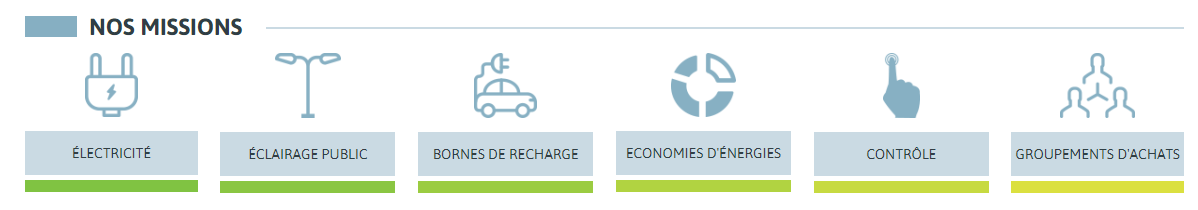 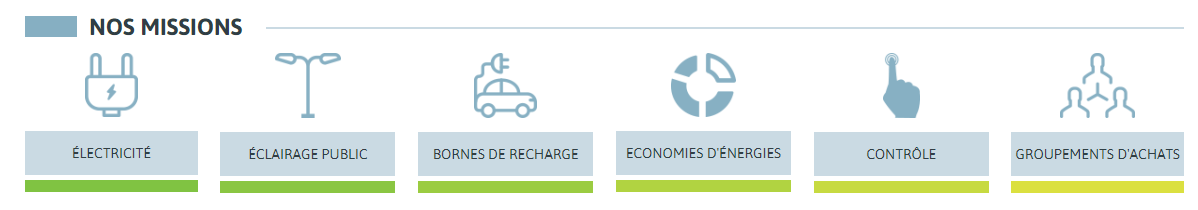 VU le code de la commande publique ; VU les statuts du SDEM50 approuvés, dans leur dernière version, par arrêté préfectoral du 10 juin 2020, et notamment l’article 4 disposant que pour la mise en œuvre de procédures d’achats groupés d’énergie, le SDEM50 peut être habilité en tant que coordonnateur ;CONSIDERANT que le Syndicat Départemental d’Energies de la Manche (SDEM50) a constitué un groupement de commandes d’achat d’électricité et de services associés afin de permettre aux acheteurs soumis aux dispositions précitées de se mettre en conformité avec la loi, tout en optimisant la procédure de mise en concurrence.PREAMBULELa loi n° 2010-1488 du 7 décembre 2010 portant sur l’organisation du marché de l’électricité, dite loi Nome et la loi n° 2014-344 du 17 mars 2014, relative à la consommation, ont mis fin aux tarifs réglementés d'électricité à compter du 1er janvier 2016 pour les bâtiments dont la puissance électrique souscrite dépasse 36 kVA (ex-tarifs jaunes et verts).La loi énergie-climat promulguée le 8 novembre 2019, poursuit le processus de suppression des tarifs réglementés de vente (TRV) d’énergies, en fixant au 31 décembre 2020, la suppression des TRV d’électricité (points de livraison ≤ 36kVA – ex tarif bleu) pour tous les consommateurs non domestiques employant au moins 10 personnes et dont les recettes sont supérieures ou égales à 2 millions d’euros (DGF et recettes des taxes et impôts locaux).Pour les acheteurs publics concernés, la mise en concurrence est donc devenue obligatoire pour tous ces sites afin de conclure une offre de marché.Pour faciliter les démarches de ses adhérents et des autres acheteurs publics ou acheteurs exerçant des missions d'intérêt général, le SDEM50 a souhaité constituer un groupement de commandes pour l’achat d'électricité sur le territoire départemental. Le syndicat souhaite ainsi tirer parti de la mutualisation des besoins du territoire pour faire bénéficier les membres du groupement des meilleures opportunités de prix tout en leur assurant une qualité optimale des services associés.Il est convenu ce qui suit :Article 1er. – Objet de la convention constitutive de groupementLa présente convention constitutive de groupement a pour objet de constituer un groupement de commandes permanent (désigné ci-après « le groupement ») sur le fondement des dispositions des articles L2113-6 et suivants du code de la commande publique et de définir les modalités de fonctionnement du groupement.Le groupement constitué vise à répondre aux besoins énergétiques récurrents des membres dans le domaine de la fourniture et l’acheminement d’électricité et de l’ensemble des services associés.Les contrats conclus pour répondre à ces besoins constitueront des marchés publics ou des accords- cadres conformément aux dispositions du code de la commande publique.Article 2. – Membres du groupement2.1 CompositionLe groupement de commandes est ouvert à tout acheteur public : les collectivités territoriales, leurs groupements ainsi que les établissements publics.2.2 Engagements des membresLes membres du groupement sont chargés : De communiquer au coordonnateur une évaluation de leurs besoins quantitatifs, en vue de la passation des marchés et accords-cadres par la remise d’une fiche de recensement ;D'assurer la bonne exécution des marchés portant sur l'intégralité de ces besoins, éventuellement ajustés en cours d'exécution ;D’informer le coordonnateur de tout litige né à l’occasion de l’exécution de ses marchés et/ou accords-cadres et marchés subséquents. Le règlement des litiges relève de la responsabilité de chacun des membres du groupement. Les membres autorisent le coordonnateur :A accéder aux informations relatives aux points de livraison sur l’espace client mis à la disposition par les fournisseurs pour le suivi de l’exécution de leurs contrats de fourniture ;A utiliser les données techniques recensées sur leurs espaces clients pour la réalisation d’études, avis et rapports en lien avec les compétences statutaires du coordonnateur.2.3 Recensement des besoinsLes membres s'engagent à communiquer avec précision leurs besoins au coordonnateur et, en particulier, à veiller à la bonne définition des points de livraison devant relever des accords-cadres et marchés passés dans le cadre du groupement. A ce titre, lors de la préparation des documents de consultation, le coordonnateur, s'il dispose de l'information, pourra notifier aux membres une liste des points de livraison envisagés en vue d'être inclus aux accords-cadres et/ou marchés à venir. A défaut de réponse écrite des membres dans un délai fixé par le coordonnateur, les points de livraison ainsi définis seront inclus par le coordonnateur à l'accord-cadre et/ou marché.Une fois inclus aux marchés et accords-cadres passés dans le cadre du groupement, et pendant toute la durée de validité de ceux-ci, les points de livraison ne pourront plus donner lieu à la conclusion de nouveaux marchés ou accords-cadres qui seraient directement passés par des membres en dehors du présent groupement et ayant ainsi pour objet, même non exclusif, la fourniture d’électricité.Cependant, les points de livraison répertoriés au moment de l'avis d'appel public à la concurrence mais pour lesquels des contrats en cours ne sont pas échus, pourront bénéficier des conditions du groupement à la date d'échéance du contrat en cours. Il en est de même pour les sites qui ne sont pas encore raccordés mais dont le branchement est prévu durant la période du contrat.Article 3 – Coordonnateur du groupement3.1 DésignationLe Syndicat Départemental d’Energies de la Manche (SDEM50) est désigné coordonnateur du groupement par l'ensemble des membres, et ce pour toute la durée d’exécution de la présente convention.Il est chargé à ce titre de procéder, dans le respect des règles relatives aux marchés publics, à l'organisation de l'ensemble des opérations de sélection d'un ou de plusieurs cocontractants en vue de la satisfaction des besoins des membres dans les domaines visés à l'article 1.De façon générale, le coordonnateur s’engage à ce que les marchés et accords-cadres conclus dans le cadre du groupement répondent au mieux aux objectifs des membres en matière de commande publique, en favorisant notamment la réalisation d’économies d’échelle pour ce qui concerne l’achat d’électricité.3.2 Missions de base du coordonnateurLe coordonnateur est ainsi chargé :De collecter et centraliser les besoins en concertation avec les membres.A cette fin, le coordonnateur est habilité par les membres à solliciter, en tant que de besoin, auprès du gestionnaire de réseau et des fournisseurs d’énergie, l’ensemble des informations relatives aux différents points de livraisons, tout au long de la durée de la présente convention. A ce titre, le coordonnateur habilitera un de ses agents pour recevoir et traiter ces données.De définir l’organisation technique et administrative des procédures de consultations et de procéder notamment, à ce titre, au choix du type de contrat et du type de procédure appropriés.D’élaborer l’ensemble des dossiers de consultation en fonction des besoins définis par les membres.D’assurer l’ensemble des opérations de sélection des cocontractants. En cas d’abandon de la procédure pour cause d’infructuosité, le coordonnateur est chargé de relancer une procédure dans les conditions fixées par le code de la commande publique.De signer et notifier les marchés et accords-cadres.De préparer et conclure, en matière d’accord-cadre, les marchés subséquents passés sur le fondement de l’accord-cadre.De transmettre les marchés et accords-cadres aux autorités de contrôle.De transmettre les marchés et accords-cadres aux membres pour exécution.De préparer et conclure les avenants des marchés et accords-cadres passés dans le cadre du groupement.De gérer le pré-contentieux et le contentieux formés par ou contre le groupement, à l'exception des litiges formés à titre individuel par un membre du groupement. Les frais de justice résultant de la passation des accords-cadres et marchés sont de la responsabilité du coordonnateur.De transmettre aux membres du groupement les informations nécessaires à l’exécution des marchés en ce qui les concerne. Dans le cadre des marchés de fourniture d’électricité, il transmet en tant que de besoin, les nouveaux prix de règlement résultant de l’application des clauses de détermination du prix de fourniture et certifie la validité des modalités de leur calcul.De tenir à la disposition des membres les informations relatives à l’activité du groupement.3.3 Capacité à ester en justiceLe représentant du coordonnateur peut ester en justice au nom et pour le compte des membres du groupement pour les procédures dont il a la charge. Il informe et consulte les membres sur sa démarche et son évolution.Chaque membre est toutefois libre de défendre personnellement ses intérêts.Tout litige pouvant survenir dans le cadre de l'application de la présente convention relèvera de la juridiction compétente.Les parties s'engagent toutefois à rechercher préalablement une solution amiable au litige.3.4 Assistance des membres du groupementEn complément de sa mission de base, le coordonnateur apporte à chacun des membres du groupement des services qui facilitent et optimisent la gestion quotidienne de la fourniture d’Electricité.En pratique, il s’agit de :Assister les membres du groupement dans la définition de leurs besoins. A cet effet, le coordonnateur est habilité par les membres à solliciter, si besoin, l’ensemble des informations relatives aux différents points de livraison auprès du gestionnaire du réseau de distribution et des fournisseurs ;Organiser des réunions d’échanges et de restitution entre les membres du groupement ;Intégrer dans le cadre des futurs marchés, les demandes particulières qu’un ou plusieurs membres du groupement de commandes pourraient être amenés à formulerFaciliter la gestion des litiges ou difficultés rencontrés par un des membres du groupement avec le titulaire du marchéArticle 4. – La Commission d’Appel d’Offres (CAO)Conformément aux dispositions de l'article L 1414-3 du code général des collectivités territoriales, la commission d'appel d'offres chargée de l'attribution des marchés et accords-cadres est celle du coordonnateur.Des membres représentant un domaine d'activité particulier pourront participer à titre consultatif à la CAO. Ces membres à voix consultative sont désignés par le coordonnateur.Article 5. – Modalités d’adhésion et de retrait du groupement5.1 AdhésionLe groupement est ouvert à toutes personnes morales publiques.Chaque membre adhère au groupement par une décision selon ses règles propres. L'adhésion d'un nouveau membre peut intervenir à tout moment. Toutefois, l’engagement de celui-ci dans le groupement n’est effectif que pour les marchés subséquents dont l’avis public à concurrence a été envoyé postérieurement à la date de réception, par le coordonnateur, de la décision d’adhérer au groupement de commandes.5.2 RetraitLe présent groupement est institué à titre permanent, mais chaque membre est libre de se retirer du groupement.Ce retrait est soumis à l'approbation de l’assemblée délibérante du membre concerné, dans les conditions prévues par le Code Général des Collectivités Territoriales.Le retrait ne prend effet qu'à l'expiration des accords-cadres et marchés subséquents en cours.Article 6. – Frais de fonctionnement – Participation Le coordonnateur est indemnisé par les membres du groupement des charges correspondant à ses fonctions en vertu du barème suivant : Les entités ayant comme vocation unique l’action sociale ou éducative sont exonérées de participation.L’appel de participation pour la mission de coordonnateur est effectué auprès du membre du groupement d’achat à la fin de chaque période de livraison (4ème trimestre de l’année de livraison).Article 7. – Modifications de la conventionLes éventuelles modifications de la convention doivent être approuvées dans les mêmes termes par l'ensemble des membres du groupement, dont les décisions sont notifiées au coordonnateur.La modification prend effet lorsque l'ensemble des membres a approuvé les modifications. Article 8. – Durée du groupementL'achat d’électricité étant un besoin récurrent, le groupement est qualifié de « permanent ».La présente convention prend effet à sa signature par le coordonnateur du groupement.Article 9. – Résiliation de la convention Le présent acte est résilié de plein droit en cas de disparition du besoin du membre du groupement.Article 9. – LitigesLes Parties s'engagent à rechercher un accord amiable sur tout litige découlant de l’exécution de la présente convention ou en relation avec celle-ci, préalablement à l’introduction de toute action judiciaire.En l’absence d’accord possible, le différend sera soumis au Tribunal administratif de Caen.Fait à            , En deux exemplaires originauxAdhérent au SDEM506€/Point de livraison/an Avec minimum de 50€/anNon adhérent au SDEM5010€/Point de livraison/an Avec minimum de 50€/anPour le Membre :……………………………………….Pour le SDEM50Le ………………………………….Le Président du Syndicat Départementald’Energies de la Manche,Jean-Claude BRAUDSignataire :……………………………………….Pour le SDEM50Le ………………………………….Le Président du Syndicat Départementald’Energies de la Manche,Jean-Claude BRAUDCachet & Signature :Pour le SDEM50Le ………………………………….Le Président du Syndicat Départementald’Energies de la Manche,Jean-Claude BRAUD